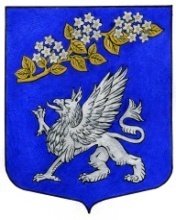 МУНИЦИПАЛЬНЫЙ СОВЕТ ВНУТРИГОРОДСКОГО МУНИЦИПАЛЬНОГО ОБРАЗОВАНИЯ ГОРОДА ФЕДЕРАЛЬНОГО ЗНАЧЕНИЯ САНКТ-ПЕТЕРБУРГА МУНИЦИПАЛЬНЫЙ ОКРУГ ПРАВОБЕРЕЖНЫЙVI  СОЗЫВРЕШЕНИЕ 21 февраля 2023 г.	              № 2  Об уполномоченном органе на определение поставщиков (подрядчиков, исполнителей) для обеспечения нужд внутригородского муниципального образования города федерального значения Санкт-Петербурга 
муниципальный округ Правобережный	В соответствии с частью 1 статьи 26 Федерального закона от 05.04.2013 № 44-ФЗ «О контрактной системе в сфере закупок товаров, работ, услуг для обеспечения государственных и муниципальных нужд», в целях централизации закупок муниципальный совет РЕШИЛ:Определить Местную администрацию внутригородского муниципального образования города федерального значения Санкт-Петербурга муниципальный округ Правобережный уполномоченным органом по осуществлению функций на определение поставщиков (подрядчиков, исполнителей) для муниципальных заказчиков.Утвердить Порядок взаимодействия муниципальных заказчиков и уполномоченного органа на определение поставщиков (подрядчиков, исполнителей) для обеспечения нужд внутригородского муниципального образования города федерального значения Санкт-Петербурга муниципальный округ Правобережный согласно приложению к настоящему решению. Признать утратившим силу решение муниципального совета от 20.03.2014 № 20 «О создании уполномоченного органа по осуществлению функций на определение поставщиков (подрядчиков, исполнителей) для муниципальных заказчиков муниципального образования МО Правобережный».Опубликовать настоящее решение в информационно-публицистическом бюллетене «Оккервиль» и разместить на официальном сайте МО Правобережный в сети «Интернет».Настоящее решение вступает в силу с момента его подписания.Контроль исполнения настоящего решения возложить на главу муниципального образования, исполняющего полномочия председателя муниципального совета, 
Н.Н. Беляева.Глава муниципального образования,исполняющий полномочия председателямуниципального совета								    Н.Н. БеляевПриложение к решению Муниципального совета 
МО Правобережныйот 21.02.2023 № 2 ПОРЯДОК взаимодействия муниципальных заказчиков и уполномоченного органа на определение поставщиков (подрядчиков, исполнителей) для обеспечения нужд внутригородского муниципального образования города федерального значения Санкт-Петербурга муниципальный округ Правобережный 1. Общие положения1.1. Настоящий Порядок взаимодействия уполномоченного органа и муниципальных заказчиков при формировании, размещении и исполнении муниципальных закупок, контроля за размещением и исполнением муниципальных закупок для нужд внутригородского муниципального образования города федерального значения Санкт-Петербурга муниципальный округ Правобережный (далее соответственно – Порядок, МО Правобережный) разработан в соответствии с частью 1 статьи 26 Федерального закона от 05.04.2013 № 44-ФЗ «О контрактной системе в сфере закупок товаров, работ, услуг для обеспечения государственных и муниципальных нужд» (далее – Федеральный закон) и определяет взаимодействия органов местного самоуправления в сфере формирования, размещения и исполнения муниципальных закупок и контроля за их исполнением в МО Правобережный и органа, уполномоченного по осуществлению функций на определение поставщиков (подрядчиков, исполнителей) для муниципальных заказчиков МО Правобережный (далее – Уполномоченный орган).1.2. В Порядке используются следующие понятия и сокращения:Муниципальные заказчики – органы местного самоуправления, получатели средств местных бюджетов, осуществляющие закупки на поставку товаров, выполнение работ, оказание услуг.Муниципальными заказчиками от имени МО Правобережный являются:- Муниципальный совет внутригородского муниципального образования города федерального значения Санкт-Петербурга муниципальный округ Правобережный;- Местная администрация внутригородского муниципального образования города федерального значения Санкт-Петербурга муниципальный округ Правобережный (далее – Местная администрация).Уполномоченный орган по осуществлению функций на определение поставщиков (подрядчиков, исполнителей) для муниципальных заказчиков – Местная администрация, которой переданы полномочия по осуществлению функций на определение поставщиков (подрядчиков, исполнителей).Единая комиссия по осуществлению закупок для нужд МО Правобережный – единая комиссия, осуществляющая функции по осуществлению закупок путем проведения конкурсов, аукционов, запросов котировок, созданная и сформированная Уполномоченным органом.2. Цели и принципы деятельности Уполномоченного органа2.1. Целями деятельности Уполномоченного органа являются:- осуществление закупок путем проведения конкурсов, аукционов, запросов котировок в электронной форме;- размещение в единой информационной системе извещения о проведении открытого конкурса или электронного аукциона, выполнения иных функций, связанных с обеспечением проведения определения поставщика (подрядчика, исполнителя);- эффективное использование средств местного бюджета.2.2. В своей деятельности Уполномоченный орган руководствуется следующими принципами:- своевременности размещения муниципальных заказов в соответствии с действующим законодательством;- законности процедуры в сфере закупок;- развития добросовестной конкуренции, недопущения дискриминации и введения ограничений или преимуществ для отдельных участников размещения заказов, за исключением случаев, если такие преимущества установлены действующим законодательством.3. Полномочия муниципальных заказчиков, Уполномоченного органа по формированию, размещению и исполнению муниципального заказа3.1. Муниципальные заказчики в течение 10 (десяти) дней с момента доведения до них бюджетных обязательств, направляют в Уполномоченный орган планы-графики закупок товаров, работ, услуг в разрезе наименований закупаемой продукции, предполагаемых сроков, способов закупок и лимитов бюджетных ассигнований. При изменении лимитов бюджетных ассигнований в течение одного рабочего дня заказчики представляют Уполномоченному органу информацию о внесении изменений в планы-графики закупок.3.2. Планы-графики содержат перечень закупок товаров, работ, услуг для обеспечения муниципальных нужд на финансовый год и являются основанием для осуществления закупок.3.3. Заказчик самостоятельно принимает решение о размещении муниципальной закупки, о предмете, существенных условиях, способе размещения закупки и оформляет постановлением (распоряжением) об осуществлении закупки.3.4. В соответствии с муниципальным планом закупок заказчик готовит и направляет в Уполномоченный орган на бумажном и электронном носителях заявку на организацию размещения закупки с приложениями, являющимися ее неотъемлемой частью, включающую следующую информацию (проект муниципального контракта):- предмет муниципального контракта с указанием количества лотов, количества поставляемого товара, объема выполняемых работ, оказываемых услуг, цены единицы товара (услуги, работы);- существенные условия исполнения муниципального контракта;- способ осуществления закупки с учетом положений Федерального закона;- источник финансирования закупки с указанием порядка формирования цены контракта (цены лота) (с учетом или без учета расходов на перевозку, страхование, уплату таможенных пошлин, налогов и других обязательных платежей);- начальная (максимальная) цена контракта, цена контракта, заключаемого с единственным поставщиком (подрядчиком, исполнителем), начальная сумма цен единиц товара, работы, услуги;- сведения о размещении муниципальной закупки путем проведения торгов у субъектов малого предпринимательства, социально ориентированных некоммерческих организаций.3.4. Заказчики при осуществлении закупок используют конкурентные способы определения поставщиков (подрядчиков, исполнителей) или осуществляют закупки у единственного поставщика (подрядчика, исполнителя).3.5. Муниципальные заказчики самостоятельно осуществляют муниципальные закупки у единственного поставщика (подрядчика, исполнителя). 3.6. Муниципальный заказчик утверждает конкурсную документацию, документацию об аукционе в течение 2 (двух) рабочих дней после направления ему Уполномоченным органом данных документов.4. Права и обязанности Уполномоченного органа4.1. Уполномоченный орган осуществляет закупки, включая определение поставщиков (подрядчиков, исполнителей), заключение муниципальных контрактов (кроме подписания таких контрактов), их исполнение, в том числе с возможностью приемки поставленных товаров, выполненных работ (их результатов), оказанных услуг, для соответствующих муниципальных заказчиков.Уполномоченный орган не вправе определять условия контракта, в том числе определение начальной (максимальной) цены контракта, подписание контракта. Контракты подписываются заказчиками, для которых были определены поставщики (подрядчики, исполнители).4.2. Уполномоченный орган осуществляет сбор и обобщение муниципальных планов закупок заказчиков и формирует сводный план-график муниципальных закупок в рамках бюджета муниципального образования на очередной финансовый год.4.3. Уполномоченный орган ведет учет заявок муниципальных заказчиков на организацию размещения закупок.4.4. На основании представленных заказчиком информации и документов Уполномоченный орган в соответствии с Федеральным законом и иными нормативными правовыми актами в сфере закупок осуществляет подготовку и проведение процедуры определения поставщика (подрядчика, исполнителя), в том числе осуществляет следующие действия:1) разрабатывает документацию о закупке в соответствии с Федеральным законом;2) передает заказчику на утверждение документацию о закупке;3) оформляет документы, необходимые в соответствии с Федеральным законом для проведения процедуры определения поставщика (подрядчика, исполнителя); 4) размещает, предусмотренную Федеральным законом, информацию о проведении процедуры определения поставщика (подрядчика, исполнителя) в единой информационной системе; 5) размещает изменения в извещения и (или) документацию об осуществлении закупок после утверждения их заказчиком; 6) по соответствующим запросам участников закупки размещает в единой информационной системе в сфере закупок разъяснения положений документации. При этом подготовку разъяснений положений документации осуществляет заказчик в течение одного рабочего дня со дня перенаправления соответствующего запроса уполномоченным органом; 7) осуществляет прием заявок, а также иных, предусмотренных Федеральным законом, документов от участников закупки, предоставленных при закрытых способах определения поставщика (подрядчика, исполнителя); 8) обеспечивает работу комиссии по осуществлению закупок, в том числе уведомляет членов комиссии о месте, дате и времени заседаний комиссии; 9) осуществляет хранение документации об осуществлении закупки, изменений, внесенных в такую документацию, разъяснений положений документации об осуществлении закупки, протоколов, составленных в ходе осуществления закупки, заявок и иных документов об осуществлении закупки в случаях, если хранение таких документов предусмотрено Федеральным законом; 10) осуществляет иные действия, предусмотренные Федеральным законом и необходимые для определения поставщиков (подрядчиков, исполнителей), за исключением случаев, если совершение таких действий отнесено настоящим порядком к полномочиям заказчика.4.5. Уполномоченный орган вправе привлекать на основе договора юридическое лицо (специализированная организация) для осуществления функций по осуществлению закупок путем проведения торгов.4.6. Уполномоченный орган осуществляет работу по комплектованию, хранению и использованию архивных документов, образовавшихся в процессе осуществления закупок.4.7. Уполномоченный орган осуществляет учет проводимых закупок, анализ предварительной экономической эффективности при использовании бюджетных средств, получаемой по результатам закупок.4.8. Уполномоченный орган осуществляет сбор и обобщение представленной заказчиками отчетной информации. На основании представленной заказчиками информации формирует сводные отчеты об эффективности осуществления закупок в муниципальном образовании и об учете экономии, полученной от проведенных закупок, экспертно – аналитическую информацию в порядке, согласно законодательству.4.9. Уполномоченный орган представляет в органы, уполномоченные на осуществление контроля в сфере закупок, по требованию таких органов необходимые им документы, объяснения в письменной или устной форме, информацию о размещении закупок (в том числе информацию о закупках, составляющую государственную, коммерческую, служебную, иную охраняемую законом тайну).5. Ответственность5.1. Уполномоченный орган несет ответственность за соблюдение процедуры определения поставщиков (подрядчиков, исполнителей): 1) соблюдение сроков разработки документов, предусмотренных подпунктом 1 пункта 4.4 настоящего Порядка; 2) соблюдение установленных Федеральным законом сроков размещения документов, предусмотренных 4.4 настоящего Порядка, в единой информационной системе; 3) сроков предоставления разъяснений положений конкурсной документации и документации об электронном аукционе по запросу любого участника закупки в порядке и сроки, установленные Федеральным законом; 4) соблюдение сроков внесения изменений в извещения о проведении открытого конкурса в электронной форме, электронного аукциона, запроса котировок в электронной форме, конкурсную документацию, документацию об электронном аукционе, сроков их размещения в единой информационной системе; 5) соблюдение сроков размещения в единой информационной системе решения заказчика об отмене определения поставщика (подрядчика, исполнителя); 6) соблюдение сроков размещения в единой информационной системе, на электронной площадке протоколов заседаний Единой комиссии; 7) соблюдение сроков предоставления разъяснений результатов открытого конкурса в электронной форме по запросам участников такого конкурса и их размещения в единой информационной системе; 8) хранение в соответствии с требованиями действующего законодательства Российской Федерации протоколов заседаний Единой комиссии и иной документации, касающейся определения поставщиков (подрядчиков, исполнителей) для заказчиков.5.2. Контроль за исполнением настоящего Порядка возложить на главу местной администрации.